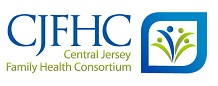 HUNTERDON COUNTY RESOURCE UPDATES DUE TO COVID-19September 1, 2021We are updating resources on a monthly basis, please refer to the date above to ensure information is up to date or visit our website at www.cjfhc.org and click on ‘County Resource Updates during COVID-19’.COVID-19 Related ResourcesTestingVaccinesFuneral Expenses
Food ResourcesFood Banks/mealsWICNJSNAP (Food Stamps)
Utility Assistance
Housing/Shelter
Health Care ServicesHealth Care Coverage EnrollmentCharity CareMental Health & Addiction ServicesHealth ServicesWomen & Maternal HealthPrenatal SupportMom Support GroupsBreastfeeding SupportDoula ServicesBreast & Cancer Screenings
Early Childhood Services (0-5 years of age)Child DevelopmentSchool ReadinessChildcareFree Diapers
Children/Youth Activities
Family Community Events
Legal Services
Domestic Violence
Job Skills & Education
Information & Assistance
General
COVID TESTING AND RELATED INFORMATION SPECIFIC TO THE COUNTYCOVID-19 Testing - How do I get tested?If you are exhibiting symptoms of COVID-19 these are your options for testing:Call your primary care provider for an assessment or advice.If you do not have a primary care provider, please call Hunterdon Healthcare’s Physician Referral Service at 1-800-511-4462.https://covid19.nj.gov/pages/testing#test-sites Joint Hunterdon County – Hunterdon Medical Group (HMG) Assessment and Testing Site. Call 908-237-4230 to make an appointent: https://co.hunterdon.nj.us/Coronavirus/testingsite.htmlInformation about COVID-19 in New Jersey and COVID-19 Information Hub(800) 962-1253; https://covid19.nj.gov/Hunterdon Healthcare’s COVID-19 Community Hotline908-788-6440Helps triage and navigate patients to their primary care provider or a designated Respiratory Illness office for further assessment and testing. Hunterdon Healthcare Urgent Care – Flemington Urgent Care Clinic63 Church St., Flemington, NJ 08822. (908) 237-4036. Open: 8AM-8PMWe strongly recommend you to call the clinic ahead of the time to schedule and verify that they still do COVID-19 testing. Supplies may be limited. https://carbonhealth.com/coronavirus/covid-19-testing-centers/New-JerseyHunterdon Urgent Care – Raritan Urgent Care Clinic45 Route 206, Raritan, NJ 08869 (908) 237-4122We strongly recommend you to call the clinic ahead of the time to schedule and verify that they still do COVID-19 testing. Supplies may be limited. https://carbonhealth.com/coronavirus/covid-19-testing-centers/New-JerseyWalmart Drive-thru testing site152 NJ-31 N, Flemington, NJ 08822. Questions about testing and appointments, call Quest's COVID-19 line at 866-448-7719 open Monday, Wednesday and Friday from 7 to 9 a.m. All locations are open weather-permitting; there will be no testing inside Walmart stores.Testing for adults who meet CDC and state/local guidelines on who should be tested, including first responders, health care providers, and others with symptoms of COVID-19, and those in high-risk groups without symptoms. Appointment required. Appointments can be made online at www.MyQuestCOVIDTest.com. At the time of the appointment, residents will wait in their vehicle and wear a mask. https://whyy.org/articles/quest-diagnostics-and-walmart-offer-drive-thru-covid-19-testing-in-n-j/County Vaccination Program Public Health NursesContact Francia Reyes at 908-806-4548https://findahealthcenter.hrsa.gov/Enter your zip code to find a free Coronavirus testing center. Go there for free screening and treatmentIf you test positive, you will be isolated for 14 days.Where to get vaccinated?For COVID-19 Vaccination centers, please visit https://co.hunterdon.nj.us/Coronavirus/clinics.htmlFEMA’s IA Program supports funeral expenses due to Covid-19. Application process had already started.FEMA will be accepting applications starting Monday, April 12th. To apply individuals must call 844-684-6333. TTY: 800-462-7585. Hours of operation are Monday-Friday, 8 a.m. to 8 p.m. Central TimeThe FEMA website has been updated to include this information, plus the policy and FAQ docs: https://www.fema.gov/…/coronavi…/economic/funeral-assistanceSupporting documentation will be sent in via fax, mail or uploaded via https://www.disasterassistance.gov/Back to TopFOOD PANTRIES/ SUMMER MEALS/NUTRITION EDUCATIONFree Summer Meals for Kidshttps://www.frsd.k12.nj.us/cms/lib/NJ01001104/Centricity/Domain/64/Summer%20Meals.pdfFlemington Area Food Pantry Delivery from food pantry  -Until further notice … The Flemington Area Food Pantry has instituted a drive-thru service - with optional ONLINE ordering  during our normal business hours. Online Ordering link -  https://flemingtonfoodpantry.org/order (Available also in Spanish) A volunteer will greet you at your car to take your order. You will receive the same amount of food and you will select your meat, produce, personal items, eggs and yogurt. Clients will NOT need to enter the pantry. Open Monday-Thursday 9-11:30, every other Wednesday night from 5:30-8:00 on- Sep/16 And every other Saturday morning from 9:30-11:30 on- Sep/19Address: 154 Route 31 North Flemington, NJ Located across the parking lot from the front of the Flemington WalMart.Telephone-(908) 788-5568Link- http://flemingtonfoodpantry.org/ALSO PROVIDES DIAPERSThe Pantry is open from 5:30pm – 8:00pm on the following WEDNESDAY Note: The Pantry is now open the third Tuesday of each month FOR SENIORS ONLY. 12pm - 3:30pm.
YMCA Food Distribution  On Saturdays 10:30 am; At the Flemington Baptist Church, 170 Main St., Flemington. Held In the parking lot or basement.Every other Monday at 10:00 am at the Evangel Chapel, 55 Leigh Street, Clinton.Every other Monday at 10:00 am at the Rockaway Reformed Church, 115 Main St., Whitehouse Station.For more information contact Gabriela Bonnavent, 908-892-7369.Fisherman’s Mark Food Pantry37 South Main Street. Hibernia Firehouse, Lambertville, NJ 08530. (609) 397-0194	Mon/Wed/Fri: 10-12 noon; Tues & Thurs: 3-5pm.  Closed the last Wednesday of every month.  No proof of income required during these times – For All Hunterdon County Residents.Case management appointments by phone only (help with utilities, housing and resources).Salvation Army Flemington - The Father's Table Community Meal and Soup Kitchen40 E Main St, FLEMINGTON, NJ. (908) 237-9008Friday community meal is served as a delivery on a limited basis, families can sign up https://www.facebook.com/183924187196/posts/10157002539727197/?d=n. Important: Sign up needs to be done before Fridays.You can also contact Adam Boynton, Lieutenant at adam.boynton@use.salvationarmy.orgThe Salvation Army. Summer Meals for Kids40 E Main St, FLEMINGTON, NJ. (908) 237-9008Start Date: 7/7/2020. End Date: 8/27/2020. Days of Operation: Tuesday, Wednesday, Thursday. Lunch Time: 1:00 p.m.-2:00 p.m.Open Cupboard Food Pantry37 Old Highway 22, Clinton, NJ 08809 between I-78 and Rte 31, Rite-Aid Shopping Center next to the A&P. (908) 730-7320The Pantry is open to give and receive food, 9:00 am- 12:00 pm Tuesday through Saturday and Thursday and Friday evenings from 4:30-7pmDelaware Valley Food Pantry 1 Cherry Street #1, Lambertville NJ 08530. 609-638-7888Remains open on Wednesdays from 2pm to 4 pm and Saturdays from 10 am to noon.SPANISH - Sigue abierto los Miércoles de 2pm a 4pm y Sábados de 10am a 12pm medio díaFrenchtown Presbyterian Church 22 4th Street, Frenchtown, NJ 08825. 908.996. 2227 Mondays 10-10:30am.Readington Area Starfish 390 Main Street Route 523, Whitehouse Station, NJ 08889. 908-534-0974Provides food for local Readington Township residents. If interested in referring anyone in the area, email name and contact information to Christine Dey @ ss@readingtontwp-nj.org. Proof of residency is required. The Village Pantry at Presbyterian Church of Milford70 Bridge Street, Milford, NJ. 908-507-3943Remains open, individuals can come in, one person at a time. Pantry is open for everyone.Can also call Jody Leffler ahead to order and she’ll put it together for pick upHours of Operation: Sundays: 11:30am to 1:30pm; Tuesdays: 6pm to 8pm; Thursdays: 6pm to 8pm WIC Program (Women, Infant, Children): The New Jersey Supplemental Nutrition Program for Women Infants and Children is commonly known as WIC. WIC is a successful public health nutrition program that provides wholesome food, nutrition education and community support for income eligible women who are pregnant and post-partum, infants and children up to five years old. Call for appointment 908-454-1210 or click hereSupplemental Nutritional Assistance Program (NJSNAP)Hunterdon County Department of Human Services. Community Services Building. 6 Gauntt Place - PO Box 2900, Flemington, New Jersey 08822
908-788-1300; County residents who wish to apply for SNAP food assistance, or cash assistance under the Work First New Jersey program can do so online at NJHelps.org. Social Services can conduct interviews by phoneNJ SNAP Food Assistance flyerhttps://nj.gov/humanservices/library/slides/SNAP-CVgeneric_v4.pdfJewish Family Services can provide emergency food assistance. Please call 908-725-7799Hunterdon County Department of Human Services. Community Services Building. 6 Gauntt Place - PO Box 2900, Flemington, New Jersey 08822
908-788-1300; County residents who wish to apply for SNAP food assistance, or cash assistance under the Work First New Jersey program can do so online at NJHelps.org. Social Services can conduct interviews by phoneNJ SNAP Food Assistance flyerNUTRITION EDUCATION PROGRAMSShopRite Dietitian Program- Providing complimentary nutrition services to customers and the community. ShopRite DietitiansShopRite’s complimentary dietitian service, now in its 11th year, offers one-on-one nutritional counseling for customers looking to find ways to eat better, discover new recipes, or manage a specific diet due to a health concern
Shoprite Flemington272 Rt 202 & 31, Flemington NJ,08822
(908) 782 – 2553Dietitian: S. LangSaponara
Susan.LangSaponara@wakefern.comBack to TopUTILITY ASSISTANCEThe moratorium on utility shutoffs is expected to end on June 30thAccording to PSE&G: "Qualified customers can make a Deferred Payment Arrangement (DPA) with no money down and extended time to pay off their balance. A customer can select a DPA to pay their balance over a 12-, 18- or 24-month period. To make a Deferred Payment Arrangement, log in to My Account or call 800-357-2262."Low Income Assistance ProgramsLow Income Home Energy Assistance Program (LIHEAP) or 800-510-3102Universal Service Fund (USF) or 800-510-3102Moderate Income Assistance ProgramsPayment Assistance Gas and Electric (PAGE) or 855-465-8783NJ SHARES (NJS) or 866-NJSHARES (657-4273)Senior/Disabled Adult Assistance ProgramsNew Jersey Lifeline or 800-792-9745For assistance with the application, contact Norwescap at 908-782-0612Board of Social Services Emergency Assistance
rovides emergency assistance to prevent homelessness for recipients of WFNJ/TANF/GA and SSI.

Benefits include, but are not limited to:

- Shelter and household furnishings
- Temporary rental assistance or housing costs
- Utility payments (such as heat, water, and electric)
- Moving expenses (security or first month rent)
- Rapid rehousing for TANF recipients

6 Gauntt Pl, Flemington NJ6 Gauntt Pl Bldg 2Flemington, NJ 08822HOUSINGBoard of Social Services. 6 Gauntt Pl Bldg. 2, Flemington NJ 08822Central Jersey Housing Resource Center Central Jersey Housing Resource Center Corp. (CJHRC) is known helping clients achieve their housing and financial goals by providing information, resources and referral services.Affordable housing Guide click here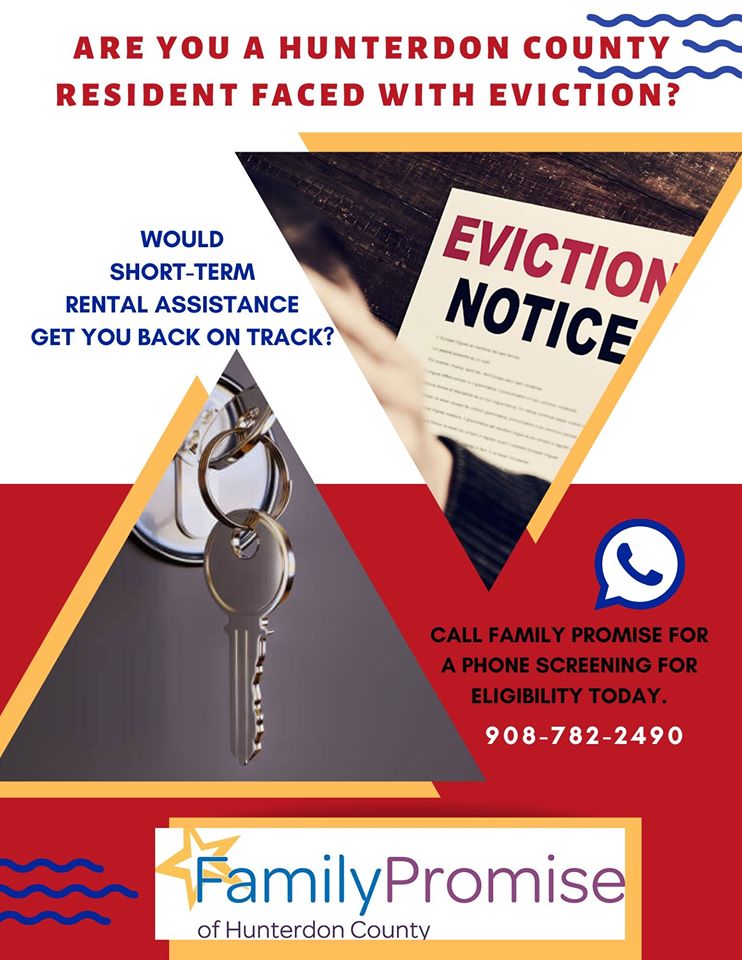 Emergency Housing- 211NORWESCAP Homeless Prevention Program908-454-7000 x 118 housing@norwescap.orgProvides rental and housing temporary short-term assistance to household who face imminent loss of housing by eviction.Family Promise of Hunterdon County Inc. Our Homeless Prevention Program is dependent upon available funding and fairly strict criteria, per HUD guidelines. This program is designed to help residents maintain their existing housing when they are facing eviction due to an unexpected emergency expense. Eligible clients are less than 3 months in arrears with their rent, proven to be due to a large unavoidable expense. Clients are screened for eligibility and then we work directly with landlords to bring them current on their rent. This is intended to be a one-time program for county residents who can sustain their current rent and designed to prevent them from ever becoming homeless. Funding for this program is limited and clients must meet eligibility criteria. If you are interested in finding out more, please contact our office at 908-782-2490.
SHELTERSEmergency Shelters https://www.nj211.org/resource-search/taxonomy/BH-1800/hunterdon/1For a list of shelters in and around Hunterdon CountyFamily Promise of Hunterdon County Inc. Our shelter is made up of an inter-denominational network of 15 host and 31 support congregations and over 1,000 community volunteers who provide: shelter, meals, security, companionship and respect for homeless families and individuals.  This is not a religious organization; rather it is a program that takes advantage of under-utilized space at houses of worship.  Our professional staff helps families resolve their homelessness, each weekday from 7 am–5 pm at the day shelter in Flemington.  At the end of the weekday, and on weekends, our families go “home” via the Link public transportation to one of our host congregations.  At the shelter sites, volunteers welcome the families with a home-cooked meal every night, served with love.  It is, at its core, a highly successful program of neighbors helping neighbors.  Above all, it is a program, not just shelter, in that guests work with a case manager to: develop a case plan, find opportunities for education/employment, and commit to long-term goals to help themselves work out of poverty and the conditions that led to their homelessness.If you are in need of shelter services, please contact our office at (908) 782-2490
Back to  TopHEALTH CARE COVERAGE New Jersey Hospital Association (NJAH) for personal assistance navigating all healthcare coverage including market place, Medicaid, Medicare and charity care, contact NJHA Navigator Tahirih Gomez-Smith. 609-608-2337. Tgomez-smith@njha.com 
Hospital Assistance (Charity Care)Charity Care You may be able to get financial assistance if you do not have insurance, are underinsured, or if it would be a financial hardship to pay in full the expected out of pocket expenses for eligible services at Hunterdon Medical Center.           Hunterdon Medical Center. 2100 Wescott Dr, Flemington, NJ 08822. Please call 908-788-6194
MENTAL HEALTHFamily Promise of Hunterdon County Inc. The Mental Health Program provides innovative and comprehensive mental health support services to a growing client population, who are either homeless or in danger of becoming homeless. This program is intended to support our clients while they regain housing stability, integrate back into the community at large and enjoy a rich and loving family experience.The program is a diverse system of mental health services- delivered directly to our clients in our shelter program and may continue once they have exited the shelter, to ensure housing permanency. It is through efforts like this that we are able to ensure that over 90% of our clients maintain their permanent housing status.Jewish Family Service - Jewish Family Service is a NJ State licensed community mental health outpatient provider. Our experienced, compassionate professional staff in our Counseling Center provides individuals, couples, child, family and group therapy (Monday – Friday by appointment).Our Counseling Center doors are open to the whole community. Services are provided on a sliding fee scale and payment arrangements can be made to accommodate all budgets. We also accept third party insurance. For more information or to schedule an appointment, please contact Jerry Starr at jstarr@jewishfamilysvc.org or 908-725-7799 x104.Catholic Charities - Catholic Charities, Diocese of Metuchen provides short-term, outpatient counseling and treatment to individuals, families, and couples who may be impacted by depression, anxiety, the loss of a loved one, parenting difficulties, child behavior problems and other common life stressors. To be eligible, there must be diagnosis of a mental health and/or behavioral health disorder.  
Flemington Service Center
6 Park Ave
Flemington
Phone: 908-782-7905
Fax: 908-782-5934Kwenyan & Associates. We do have immediate openings for tele-therapy and tele-psychiatry services (video or phone sessions) and would be honored to support you during this time of national emergency. Call in today and speak with one of our compassionate and professional Staff! https://www.kwenyanandassociates.net/200 Main Street
 Flemington, NJ 08822Phone: (908) 237-3826              (908) 237-3827              (908) 237-3828NJ Hope and Healing Healing Crisis Counseling Program with MHANJThe program offers free emotional support for anyone who lives in New Jersey. Given the major effect that COVID-19 can have on a person’s mental health, this is a program to offer to folks in New Jersey at no cost. 866-202-HELP (4357), multilingual; or text NJHOPE to 51684Facebook: https://www.facebook.com/gomohealth/posts/1317607411778062Twitter: https://twitter.com/gomohealth/status/1272884280331587585LinkedIn: https://www.linkedin.com/posts/gomo-health_announcing-the-new-jersey-hope-and-healing-activity-6678706691112095744-usOK Instagram: https://www.instagram.com/p/CBf2rArnFtn/Family Support Organization- Family Support Organization of Hunterdon, Somerset and Warren (FSO) – ensures that families of children with special emotional, behavioral or mental health challenges are provided with a compassionate, community-based, culturally-competent system of care that will provide family-friendly support services, education and advocacy. Offers parenting classes and support groups. –Visit -  Hunterdon County, New Jersey - Department of Human Services COPING WITH STRESS· New Jersey's Mental Health Hotline at 877-294-HELP (4357) or visit njmentalhealthcares.org for emotional support, guidance, and mental health referrals as needed. You also may call the SAMHSA Disaster DistressHelpline at 1-800-985-5990 or text TalkWithUs to 66746 (TTY 1-800-846-8517).NJ Children’s System of Care 
24 hrs/7days a week: 1-877-652-7624
Provides assistance with: Behavioral Health, Intellectual/Developmental Disability Services, Substance Use Treatment: https://www.performcarenj.org/index.aspxAlcohol/Substance Addiction Services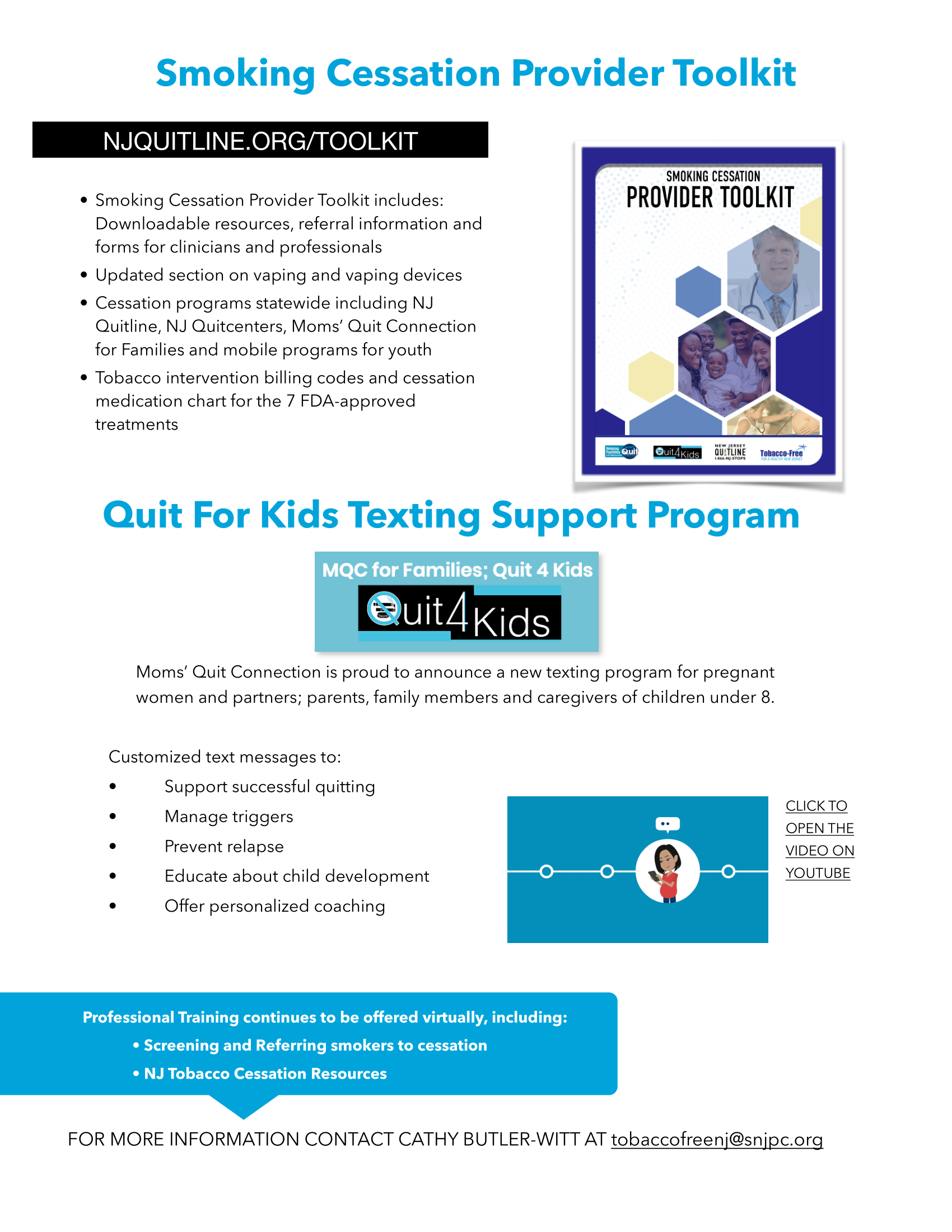 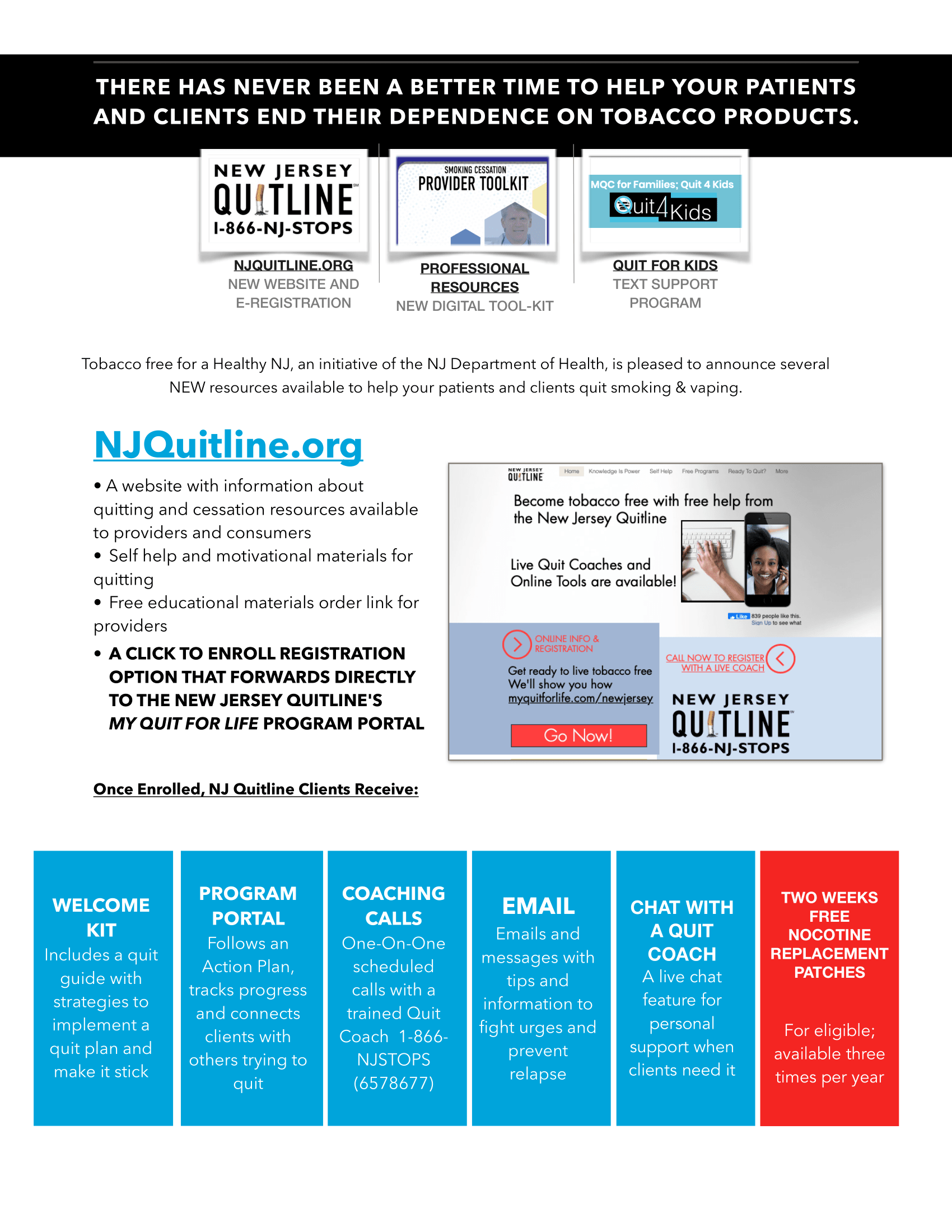 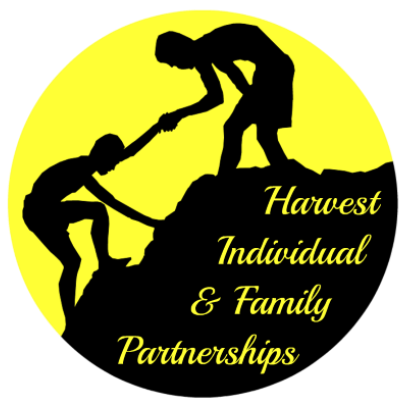 Families can schedule an appointment with one of our Family Partners to discuss personal matters in a safe, private, and confidential space. Partners serve as life coaches and advocates, guiding you through even the most difficult times. Topics with which they help include, but are not limited to:Family HealthEmployment RelatedHousing RelatedFinancial AssistanceMental Health ServicesLegal AssistanceSubstance AbuseChild CareFood / ClothingTransportationHome Maintenance/ RepairDomestic AbuseParenting ConcernsFamily Communication IssuesMonday-Fridayin Flemington during regular business hoursEvery Tuesday 9 a.mat Frenchtown Presbyterian Church with Penni TrionfoWith Carmel GettingsAt St. Ann's Catholic Church in Hampton. (Times/Dates TBD for Fall 2018)Please Note:• Partners dedicate 45 minutes solely to your case• Appointments must be scheduled in advance with a family partner• Sessions can be one time, or on-going on a weekly basis, indefinitely• Please note, due to high demand of partnerships, if you arrive late, family partner reserves right to cancel meeting. Otherwise, time will be deducted from the 45-minute sessionTo reach a Family Partner Contact the office, or e-mail:Carmel Gettings – Director & Family Partner — cgettings@njprevent.comClaudia Roose – Bilingual Family Partner — croose@njprevent.comNicholas Marcantuono – Family Partner — nmarcantuono@njprevent.comPenni Trionfo – Development, Volunteer & Resource Coordinator — ptrionfo@njprevent.comHEALTH SERVICESCancer Education & Cancer ScreeningHunterdon County Cancer Education and Early Detection Program offers cancer screening to individuals who are uninsured, underinsured, who don’t have Medicaid or Medicare. Income and age restrictions may apply.
Breast Cancer
Cervical Cancer
Colorectal Cancer for both men and women
Prostate Cancer
For more information, or to see if you are eligible, please call 908-237-5409Childhood Vaccine Program To support and encourage childhood immunizations, the Hunterdon County division of Public Health Nursing collaborates with Hunterdon Healthcare system to provide vaccinations to children of families who meet certain guidelines. Your child may be eligible for this county-funded program if: Your child is not qualified of currently enrolled in NJ Family Care or Medicaid; ORYour family is without health insurance; ORYou have health insurance that does not cover childhood immunizations; ANDYou live in Hunterdon County and meet the income eligibility guidelines.Access brochure information here. Contact Public Health Nursing: 908-806-4570Dental ServicesZufall Healthy Smile Center provides preventive care dental for adults & children. 
361 Route 31 Bldg. C Suite 701
Flemington, NJ 08822
Tel: 908-968-4440Hunterdon County Department of Health – Lead Poisoning ScreeeningsPrevent childhood lead poisoning by providing education and information on lead poisoning prevention methods to caregivers and medical providers.Back to TopWOMEN & MATERNAL HEALTHHunterdon County Department of Health Public Health Nursing: Improved Pregnancy Outcome ProgramProvides referral, counseling and education to at risk women who reside in Hunterdon County. The primary goal is to help ensure a healthy outcome for mother and child, by coordinating the delivery of essential prenatal care.
Locating funds to pay for pregnancyReferral to prenatal careNutrition EducationPrenatal and postpartum educationNewborn educationParenting educationEducation provided, plus referrals when needed for:Healthy LivingSmoking CessationCommunity resources
Call 908-806-4548Hunterdon County Nurse Family Partnership, a maternal and early childhood health program, fosters long-term success for first time moms and their children.  a voluntary prevention program that provides nurse home visitation services to low-income pregnant women who are expecting their first child. Nurses begin home visits early in the mother's pregnancy and continue visitation until the child's second birthday. Nurses provide support, education and counseling on health, behavioral and self-sufficiency issues. Participants learn about pregnancy, nutrition, labor and delivery, healthy pregnancies and more. Nurses offer the support pregnant women need to have a healthy pregnancy, become knowledgeable and responsible parents, and provide their babies with the best possible start in life. The relationship between mother and nurse provides the foundation for strong families.

For more information about the Nurse-Family Partnership® Program at Project Self-Sufficiency of Sussex County, register online, or call 973-940-3500 or 844-807-3500. You can also call Central Intake for referral 1-888-551-6217Early Head Start This program helps you:  Prepare for the successful birth of your baby  Enrich your child’s development through early learning  Learn how to provide your child with a healthy and safe learning environment  Reach family goals for success and independence  Build confidence while learning more about yourself and your community.For more information please contact Early Head Start directly at 908-824-2525Healthy Families – TIP of Warren and Hunterdon Counties Provides early intervention and family support services, helping expectant and new mothers build strong, healthy relationships with their babies through in-home visits. Family Support Workers offer support and guide clients in getting community services like housing, education, childcare, and job training. Parents can receive voluntary and free help with learning about child developmental changes. Contact Central Intake for referral 1-888-551-6217Parenting & Childbirth Education Classes Hunterdon Medical Center is offering a combination of virtual and in-person classes.  A virtual tour of the Maternity and Newborn Care Center is available on this website for your convenience.  For more information, please call Felice Lewaine at (908) 788-MOMS (6667). Mom Support GroupsCentral Jersey Family Health ConsortiumPregnant and new moms with babies under one year-Virtual Groups:English: Tuesdays & Thursdays- 1:00 pmSpanish Wednesdays- 1:00 pmFor registration in English email pvena@cjfhc.org Para registrarse en Español envie un email a  mflores@cjfhc.orgBreastfeeding SupportCJFHC Virtual Support For Breastfeeding FamiliesDo you have questions about feeding your baby? Need support during this challenging time? We can help! Email breastfeedingsupport@cjfhc.org to register for an individual session or support group.Appointment-based, 1-on-1 individualized (or tailored) breastfeeding sessions with an IBCLC Lactation ConsultantVirtual Support Groups: Tuesday 10am • Thursday 1pmFacilitated by Yosefa Lebeau, MD, IBCLC
Doula Services in HunterdonHayley WeichlerCompassionate Beginnings Doula & Birth Serviceswww.doulanjpa.com908-797-6268doula@doulanjpa.comI offer the following services:Birth Doula SupportChildbirth EducatorInfant Massage Educator - will be training in let AprilHospitals that she supports:Hunterdon Medical Center Morristown Medical Center Capital Health - Hopewell, RWJ University Hospital  Somerset, St. Peter’s University Hospital Summit OverlookBack to TopCancer Screening Services for WomenHunterdon County Cancer Education & Early Detection Program - offers cancer screening to individuals who are uninsured, underinsured, who don’t have Medicaid or Medicare. Income and age restrictions may apply.
Breast Cancer
Cervical Cancer
Colorectal Cancer for both men and women
For more information, or to see if you are eligible, please call 908-237-5409EARLY CHILDHOOD SERVICES (0-5 YEARS OLD)Developmental MilestonesAges & Stages Questionnaire (ASQ-3) www.asqhunterdon.org  free online screening tool to help you keep track of and learn about your child's development. For children 2 months – 5 years of age. Within a few days after we receive your completed ASQ-3, we will contact you to share the results and offer follow-up activities and resources.
Early Intervention (0-3 years) If you suspect that an infant or toddler may be experiencing developmental delays, contact Early Intervention System at 888-653-4463. The call is toll-free for New Jersey residents.Hunterdon Healthcare Child Development Center  Children and adolescents who have difficulties learning, developmental delays or other special needs are provided with skilled and comprehensive diagnostic testing and treatment designed to meet their individual needs.190 Route 31, Suite 500
Flemington, NJ 08822
Phone: (908) 788-6396
Fax: (908) 788-6581
School Readiness Early Head Start & Head Start ProgramsOur Head Start/Early Head Start program promotes School Readiness for children in low-income families by providing comprehensive educational, health, nutritional, and social services. Serves pregnant women and families with children ages 0-5. Option for Home or Center based instruction. Contact Norwescap at 908-284-4757.CHILDCAREHunterdon County YMCA Contact us now to learn more about the Child Learning Center and schedule a tour.  Or call 908.236.0055 x 4605, email ksmith@hcymca.org.
Childcare Brochure can be accessed hereChild Care Resource and Referral Norwescap Child and Family Resource Services (CFRS) empowers families and the community through enhancing the quality and accessibility of early education and by providing information and resources to community services
Childcare SubsidyTo expand access to high-quality childcare and early childhood education programs for low-income families, Norwescap CFRS administers Federal, State and private funds to subsidize childcare expenses for Hunterdon Sussex and Warren Counties.  To access Childcare Subsidy application click hereTANF (Temporary Assistance for Needy Families) Childcare SubsidyEligibility is determined by County Social ServicesNJCK (New Jersey Cares for Kids) Childcare SubsidyEligibility is based on state income guidelines and includes activity requirement:Working 30 hours per week; orTaking 12 college credits; orAttending 20 hours per week training or technical school; orCombination of the above to equal full-time participation(Alternate requirements for families experiencing homelessness)Possible County and/or alternate fundingBack to TopDiaper Bank InformationUNITED WAY Volunteer CenterCP: Amy Andersen                                 20 Fulper RdFlemington NJ 08822908-237-1689 amy@uwhunterdon.orgAmy sends monthly email, CI picks diapers upFRIENDSHIP FOR A NEW BEGINNINGin St Flemington NJ 08822908-806-4444FLEMINTON FOOD PANTRY         CP. Jeaninne Gorman        154 Rte. 31, Flemington, NJ 08822	                                 908-788-5568jgorman@flemingtonfoodpantry.orgIn addition to food, diapers are providedHARVEST FAMILY SUCCESS CENTER5 East Main Street, Flemington NJ 08822
                                 908-237-0465Back to TopCHILDREN & YOUTH ACTIVITIES/RESOURCESHarvest Family Success Center offers various programs for children and teens:Agnes Dewitt Girl Scout CampEagle, Silver,  Gold ProgramFirst Lego League, Jr.Girl ScoutsGirls Night INHomework ClubSTEM RoboticsSummer Day CampsToddler timeContact Family Success Center at 908-237-0465Child Abuse and Neglect Support ServicesDCP&P (Child Protection and Permanency)CP: Christine Baxevane        84 Park Ave Flemington NJ 08822        877 NJABUSE   908-782-8784Christine.Baxevane@dcf.nj.gov, (908) 782-8784 ext. 125Back to TopFAMILY & COMMUNITY EVENTS.Family Activities Family Support Organization of Hunterdon, Somerset & Warren 
FSO Link- https://www.facebook.com/FSOofHSW/https://fso-hsw.org/The Family Support Organization of Hunterdon, Somerset and Warren Counties’ mission is to ensure that children with special emotional and behavioral challenges and their families are provided with a community-based, compassionate and culturally competent support system that will provide them with ongoing family oriented support, information, education and advocacy.  September is Hispanic Heritage Month.For assistance with registering for a workshop, webinar or support group please contact INFO@fso-hsw.org OR Call:908-223-1191https://fso-hsw.org/wp-content/uploads/2021/08/Outreach-Calendar4.jpg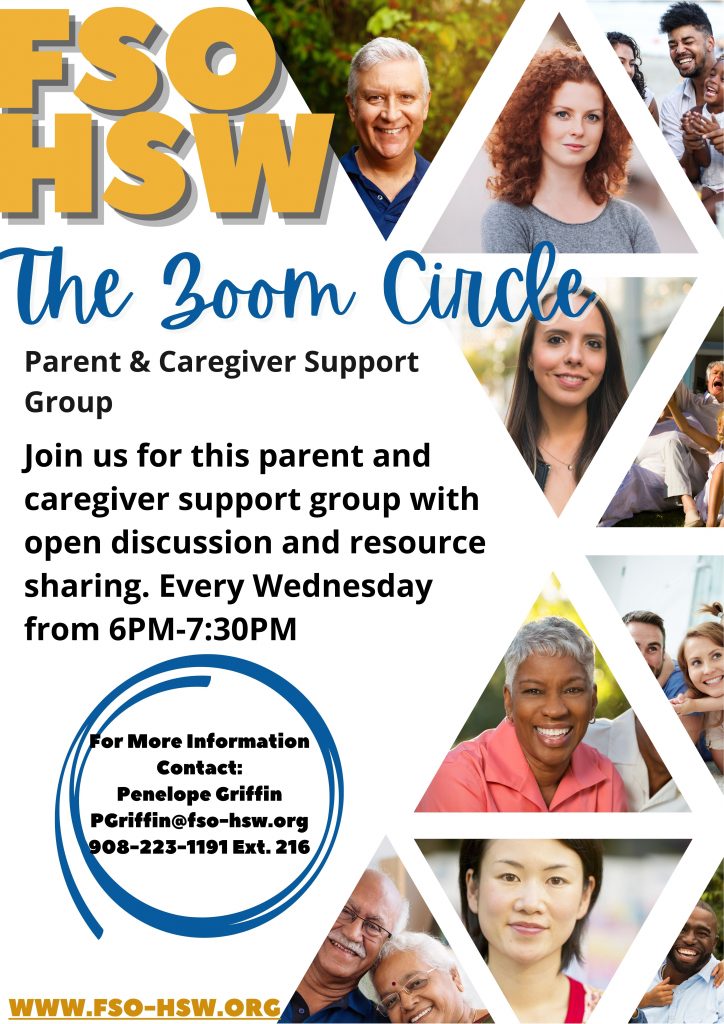 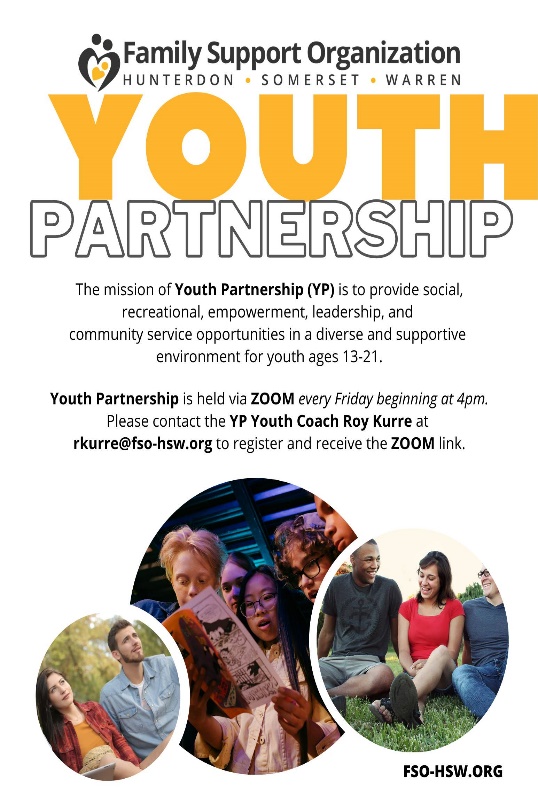 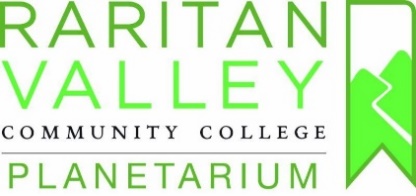 Watch from homeHUNTERDON COUNTYPARKS & RECREATION JULY PROGRAMS.  To access all programs click hereFREE DRIVE IN MOVIES - SEPTEMBER 4TH & 18THBack To  Top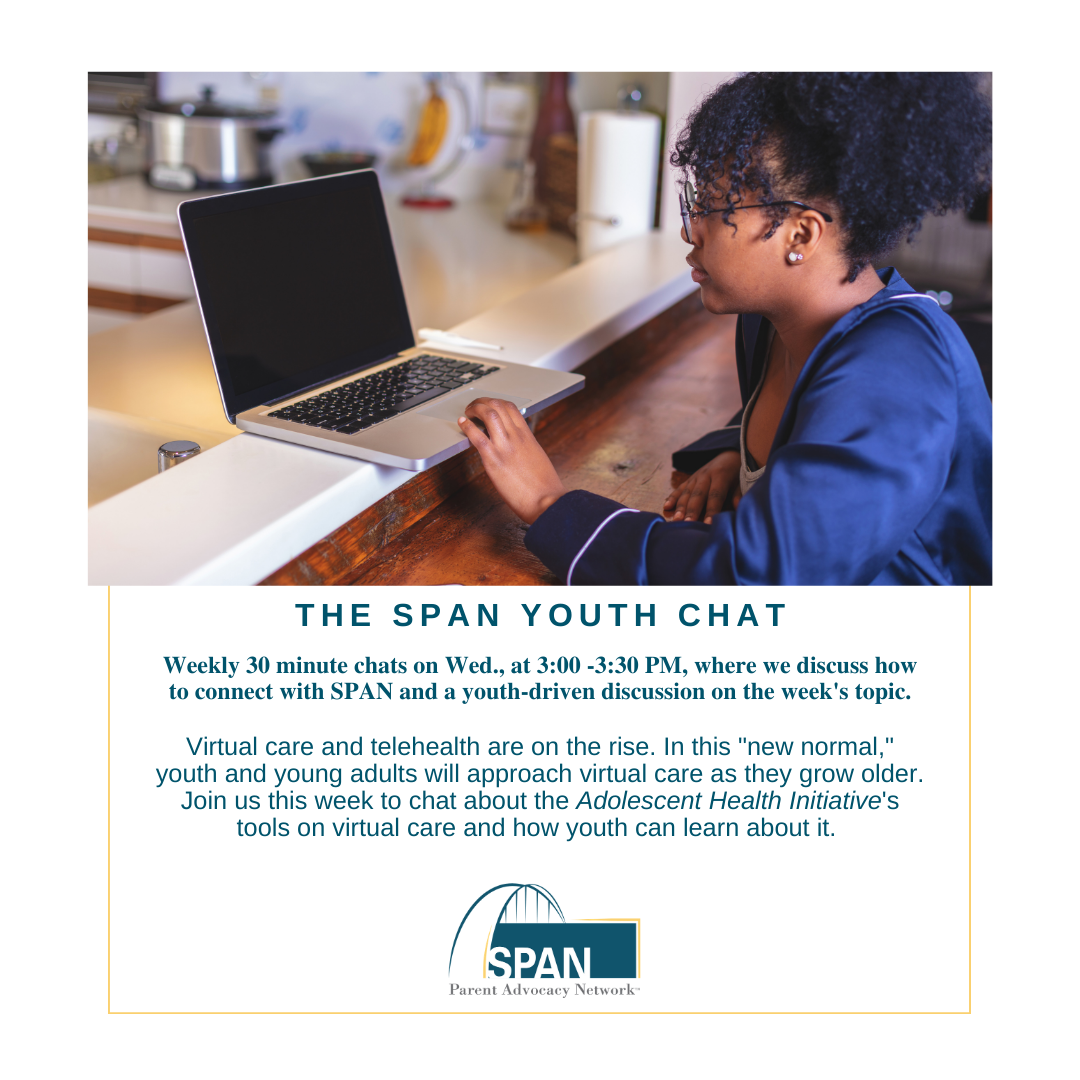 SPAN Parent AdvocacySPAN Virtual Leadership Conference and Parent Advocacy 2021. There are a limited number of scholarships for leading parents available. As the conference is held virtually, scholars will be invited to register at no cost. Fill out the short scholarship application here. The date to submit the application is April 30, 2021. link to the app: https://app.smartsheet.com/b/form/40d639d16f6f448591f4f20a12ffe316Back to TopLEGAL SERVICESLegal Services of New Jersey
Provides advice, information and referrals to low-income people in civil matters. Apply online or call our Toll free statewide Legal Hotline 1-888-LSNJ-LAWCatholic Charities The Immigration Services Program of Catholic Charities, Diocese of Metuchen provides low-cost, immigration legal services on common immigration matters. We have program offices in Perth Amboy, New Brunswick, and Phillipsburg, New Jersey. Please call to set up an appointment or visit our website for more information: (732) 214-8743Harvest Family Success Center “ASK THE LAWYER”. A professional attorney provides free consultation to families in need. Please call 908-237-0465Immigration Community Outreach is able to offer low cost legal consults. Please call 908-520-5001.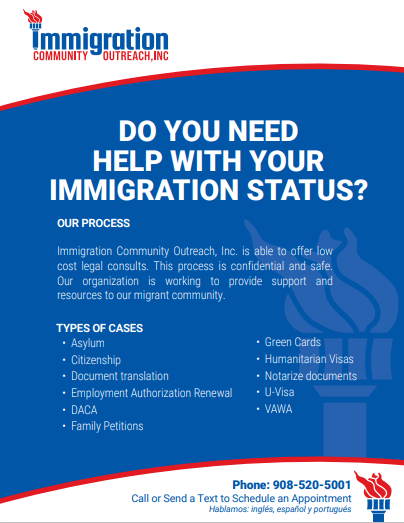 Back to TopDomestic Violence and Intimate Partner Violence Support ServicesSAFE in Hunterdon                49 E Main StFlemington NJ 08822                908-788-7666  1-888-908-4033Safe and transitional housing, legal advocacy, crisis intervention, individual on groups counseling, community education and children art therapyJob Skills TrainingGreater Raritan One-stop Career Center The Career Center is providing career services to the public.  Staff has been in the office since mid-July on a rotating basis and fully staffed Oct 5th.  The Business Representatives remain remote but are providing services to employers and job seekers.  They and staff from the Workforce Development Board are sending out job leads to thousands of job seekers a week in a project that began back in March and continues today.  For more information contact us at 908-541-5780 or text onestop to 56512 for weekly updatesHunterdon County Polytech Career & Technical HCVSD offers students the opportunity to receive highly focused training in a career and technical field of their choice. Several of our career major programs afford students the option to earn stackable industry-based credentials and participate in structured learning experiences/internships directly related to their career major.Unemployment Office 
For news and updates, visit https://myunemployment.nj.gov/ or call: North Jersey: (201) 601-4100; Central Jersey: (732) 761-2020; South Jersey: (856) 507-2340 ESL ClassesHarvest Family Success Center. Classes taught by an RVCC Professor of Spanish. Call 908-237-0465ESL, GED Classes, Basic Computer SkillsHunterdon County Educational Services Commission: 200 Main St. Flemington NJ. 908-237-500. Se habla españolBack to TopInformation & AssistanceFamily Promise of Hunterdon’s Neighbors in Need Fund Neighbors in Need is an invaluable case management tool that allows us to assist Family Promise of Hunterdon clients who are in the shelter or recently exited from the shelter with expenses. This fund gives us the flexibility to respond to urgent needs for our clients that typically include: car repair, application fees, moving expenses, food, insurance, and miscellaneous emergency needs.Phone: 908.782.2490
Fax: 908.782.4685
email: info@familypromisehc.orgNew Jersey 211
www.211.org
call 2-1-1
877-652-1148Hunterdon Helpline
800-272-4630
908-782-4357Hunterdon County Department of Human Services –Division of Social Services
Community Services Building
6 Gauntt Place - PO Box 2900
Flemington, New Jersey 08822-2900
908-788-1300Central Jersey Family Health Consortium – Central Intake Family Connections888-551-6217Back to TopGENERAL ASSISTANCE PROGRAMS & OTHER RESOURCESEmergency Broadband Assistance
The Emergency Broadband Benefit will provide a discount of up to $50 per month towards broadband service for eligible households and up to $75 per month for households on qualifying Tribal lands. Eligible households can also receive a one-time discount of up to $100 to purchase a laptop, desktop computer, or tablet from participating providers if they contribute more than $10 and less than $50 toward the purchase price. To apply visit: Emergency Broadband Benefit | Federal Communications Commission (fcc.gov)Child Tax Credit –Who gets it and when? https://www.youtube.com/watch?v=KMe3q9N5UHY
Small Business GrantsREGISTER NOW: Pre-Registration Reopening for NJEDA Small Business GrantsThe New Jersey Economic Development Authority (NJEDA) has reopened applications for grants for small businesses, including child care providers, impacted by the COVID-19 pandemic through Phase 4 of the Small Business Emergency Assistance Grant Program. This round of funding will provide grants up to $20,000 to small and medium sized businesses and non-profits that have been negatively impacted by COVID-19.Click here to learn more about Phase 4 grants.In order to apply for a grant, you must pre-register between Wednesday, May 26th at 9:00 a.m. and Wednesday, June 30th at 5:00 p.m. Interested business owners who did not SUBMIT a pre-registration in April need to pre-register at programs.njeda.com. Business owners who submitted a pre-registration in April, but did not apply, do not need to pre-register again. Pre-registration IS NOT first come, first served, but businesses are encouraged to begin the process as early as possible. BUSINESSES THAT DO NOT PRE-REGISTER WILL NOT BE ELIGIBLE TO APPLY FOR PHASE 4 GRANTS. Click here to pre-register.Applications will become available in July, following the pre-registration period. Pre-registration and the application will be available in English and Spanish. The NJEDA is also offering interpretation services to support speakers of ten additional languages: Arabic, Chinese (Mandarin and Cantonese), Gujarati, Hindi, Italian, Korean, Polish, Portuguese, and Tagalog.Questions? Please call 844-965-1125Back to TopFacilityCityCountyMinimum AgePhone for appointment and questionsFacility WebsiteCVS PharmacyFlemingtonHunterdon18 years old(800) 746-7287cvs.com/immunizations/covid-19-vaccineHunterdon County Health DepartmentHunterdon County HazMat Building 314 State Route 12 County Complex FlemingtonHunterdon18 yearsco.hunterdon.nj.us/Coronavirus/clinics.htmlHunterdon Family Medicine at Cornerstone9100 Wescott Drive, Suite 103
FlemingtonHunterdon18 years(908) 237-4238Hunterdon Family Medicine at Highlands61 Frontage Road HamptonHunterdon18 years(908) 237-4238hunterdonhealthcare.orgHunterdon Family Medicine at Delaware Valley200 Frenchtown Road MilfordHunterdon18 years(908) 237-4238hunterdonhealthcare.orgHunterdon Family Medicine at Hickory Run384 County Road 513 CalifonHunterdon18 years(908) 832-2125hunterdonhealthcare.orgHunterdon Family Practice and OB1100 Wescott Drive
FlemingtonHunterdon18 years(908) 237-4238Hunterdon Family Medicine at Phillips Barber72 Alexander Avenue
LambertvilleHunterdon18 years(908) 237-4238Hunterdon Family Medicine at Riverfield - Clinton1738 Route 31 North, Suite 203
ClintonHunterdon18 years(908) 237-4238Hunterdon Healthcare POD2100 Wescott Drive FlemingtonHunterdon18 years(908) 237-4238hunterdonhealthcare.orgShopRite Pharmacy #457272 Highway 202 & Route 31N
FlemingtonHunterdon18 yearsvaccines.shoprite.comShopRite Pharmacy #49750 Walmart Plaza
ClintonHunterdon18 yearsvaccines.shoprite.com